Сумська міська рада VІІІ СКЛИКАННЯ   СЕСІЯРІШЕННЯ від                     2023 року №           -МР м. СумиРозглянувши звернення громадянки, надані документи, відповідно до статей 12, 40, 79-1, частини п`ятої статті 116, частин першої, другої статті 118, статей 120, 121, 122, пункту 5 частини п’ятої статті 186 Земельного кодексу України, статті 55 Закону України «Про землеустрій», частини четвертої статті 15 Закону України «Про доступ до публічної інформації», враховуючи протокол засідання постійної комісії з питань архітектури, містобудування, регулювання земельних відносин, природокористування та екології Сумської міської ради від   20.06.2023 № 64, керуючись  пунктом 34 частини першої статті 26 Закону України «Про місцеве самоврядування в Україні», Сумська міська рада  ВИРІШИЛА:1. Визнати таким, що втратив чинність пункт 11 додатку № 51 до рішення Виконавчого комітету Сумської міської Ради народних депутатів від 16.12.1993 № 723 «Про передачу в приватну власність земель» стосовно надання у приватну власність земельної ділянки площею 0,06 га за адресою: м. Суми, вул. Гайова, 37, Маньку Олександру Максимовичу, у зв’язку з переходом права власності на житловий будинок, що розташований на даній земельній ділянці, до Кожемякіної Лариси Олександрівни.2. Затвердити технічну документацію із землеустрою щодо встановлення (відновлення) меж земельної ділянки в натурі (на місцевості) та надати у власність Кожемякіній Ларисі Олександрівні земельну ділянку за адресою: м. Суми, вул. Гайова, 37, площею 0,0602 га, кадастровий номер 5910136600:22:017:0046, категорія та цільове призначення земельної ділянки: землі житлової та громадської забудови, для будівництва і обслуговування житлового будинку, господарських будівель і споруд (присадибна ділянка).Сумський міський голова					Олександр ЛИСЕНКОВиконавець: Клименко ЮрійІніціатор розгляду питання –– постійна комісія з питань архітектури, містобудування, регулювання земельних відносин, природокористування та екології Сумської міської ради Проєкт рішення підготовлено Департаментом забезпечення ресурсних платежів Сумської міської радиДоповідач – Клименко Юрій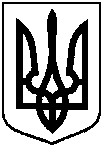 Проєкт оприлюднено«__» ____________ 2023 р.Про часткову втрату чинності рішення Виконавчого комітету Сумської міської Ради народних депутатів від 16.12.1993 № 723 та надання у власність Кожемякіній Ларисі Олександрівні земельної ділянки за адресою: м. Суми,                  вул. Гайова, 37, площею 0,0602 га, яка знаходиться у неї в користуванні (під домоволодінням)